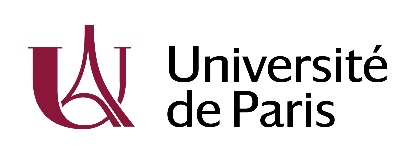 Formulaire à renvoyer au bureau des soutenances avec le rapport écrit                                                                                     4 semaines avant la soutenance sous peine de report de celle-ci soutenances.phd@parisdescartes.frNom et prénom du Doctorant :Nom et prénom du(des) Directeur(s) de thèse : Titre de la thèse : Utiliser la codification suivante en cochant la case correspondante :1 : INSUFFISANT	2 : ACCEPTABLE	3 : BON	4 : TRES BON	       5 : EXCEPTIONNELOriginalité du travail de thèse				          1 	2 	3 	4 	5 Contenu scientifique de la thèse				1 	2 	3 	4 	5 Qualités rédactionnelles					1 	2 	3 	4 	5 Publications : Article(s) publié(s) et/ou accepté(s)			 Non		 Oui	Si oui préciser le nombre d’articles signés en rang utile par le doctorant : Article(s) soumis à publication				 Non		 Oui	Si oui préciser le nombre d’articles signés en rang utile par le doctorant : Cette thèse est-elle à votre avis digne d’être soutenue en vue du Doctorat ?  Non	 OuiDans l’affirmative, compte tenu de votre expérience, cette thèse est-elle selon vous d’un niveau scientifique :     SATISFAISANT 		BON 	TRES BON       	EXCEPTIONNEL Y-a-t-il des modifications à apporter au manuscrit de thèse ?             Non	        Oui	Si oui :    mineures            majeures   Avant la soutenance  (nécessitant une réévaluation par ce rapporteur au vu des modifications apportées)     Après la soutenanceNom et prénom du rapporteur :						Date :Signature du rapporteur :